Objetivo. Alcance. Definiciones y Abreviaturas.Descripción.Documentos Relacionados.OBJETIVOS:Establecer un procedimiento general y documentado para asegurar el correcto uso de los extintores de incendio en caso de un principio de incendio.ALCANCE:Aplicable a todo el personal de la FCM.DEFINICIONES Y ABREVIATURAS:Es responsabilidad de todos y cada uno de los trabajadores de la Facultad de Ciencias Médicas  conocer los tipos de fuegos a los que está expuesto en su lugar de trabajo y cómo  enfrentar un foco de incendio.DESCRIPCION:¿COMO USAR UN EXTINTOR DE INCNEDIO?Ante una determinada situación de riesgo (por ejemplo, incendio), existen una serie de acciones sucesivas que se deben llevar a cabo para limitar sus consecuencias, como el uso de matafuego.Para garantizar el correcto uso del matafuego es necesario que el personal conozca cómo y cuándo usarlo.¿Cómo utilizar un matafuego?Seleccione el matafuego teniendo en cuenta el tipo de fuego al cual se enfrenta.CLASES DE FUEGO:Combustibles sólidos. Líquidos o gases inflamables.Equipos eléctricos energizados.Metales combustibles.Tire el seguro. Colóquese a una distancia de 3 m, en la dirección del viento y apunte la boquilla del extintor en dirección a la base de la llama. Apriete el gatillo mientras mantiene el matafuego en la posición vertical.Mueva la boquilla de lado a lado lentamente, atacando por la base solo la parte frontal del fuego, para evitar quedar atrapado atrás. En caso de combatir focos de incendio:Originados por escape de gas, colocarse de forma tal que coincida la dirección del escape del gas con la del agente extintor.Que involucran filtraciones de productos derivados del petróleo, deben ser extinguidos desde el área inflamada hacia la fuente de ignición.En equipos eléctricos, recuerde no utilizar agentes extintores de base acuosa (agua, espuma física, etc.)Incendios en recintos con combustibles líquidos, proyectar el agente extintor sobre las paredes.De combustibles sólidos, dejar una buena capa de polvo sobre los escombros para evitar la reignición.RECUERDE:Si su camino de escape se ve amenazado por llamas o bloqueo.Si se le acaba el agente a su extintor.Si no puede seguir combatiendo el fuego en forma segura. UD. DEBE ABANDONAR INMEDIATAMENTE EL AREA.Además: En el equipo encontrara un recordatorio de cómo usar el matafuego.Es importante tener conocimiento de la ubicación de los extintores.Mantener libres los accesos a los matafuegos.Si se uso un equipo o se observo que hay uno vacio, avisar para su recarga.No combata un incendio que se está esparciendo más allá del lugar donde empezó. Antes de abandonar la zona de incendio, una vez extinguido el mismo, verifique que no haya posibilidad de reignición. 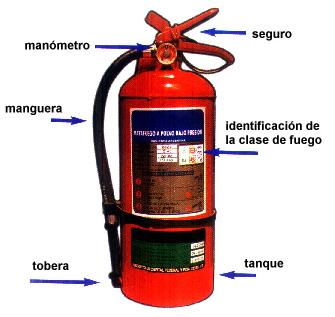 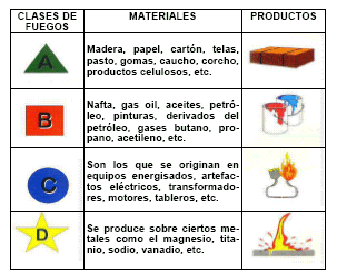 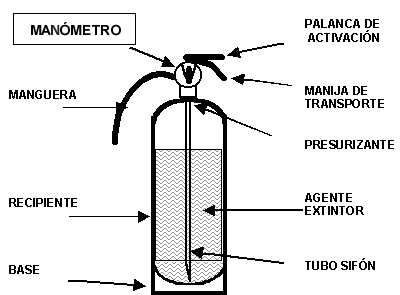 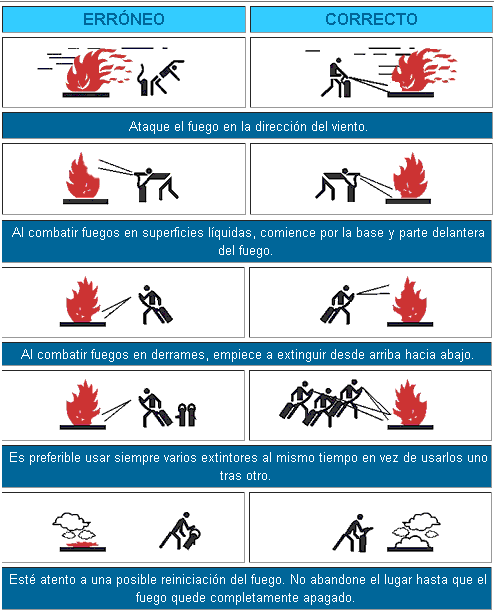 